Searching the library catalogue and renewing books onlineYou can search the library catalogue from the internet.  Go to the York Hospital Website (www.yorkhospitals.nhs.uk).  Click on A-Z of Services, then click on library.Under “books and journals” there’s a link to the catalogueBasic search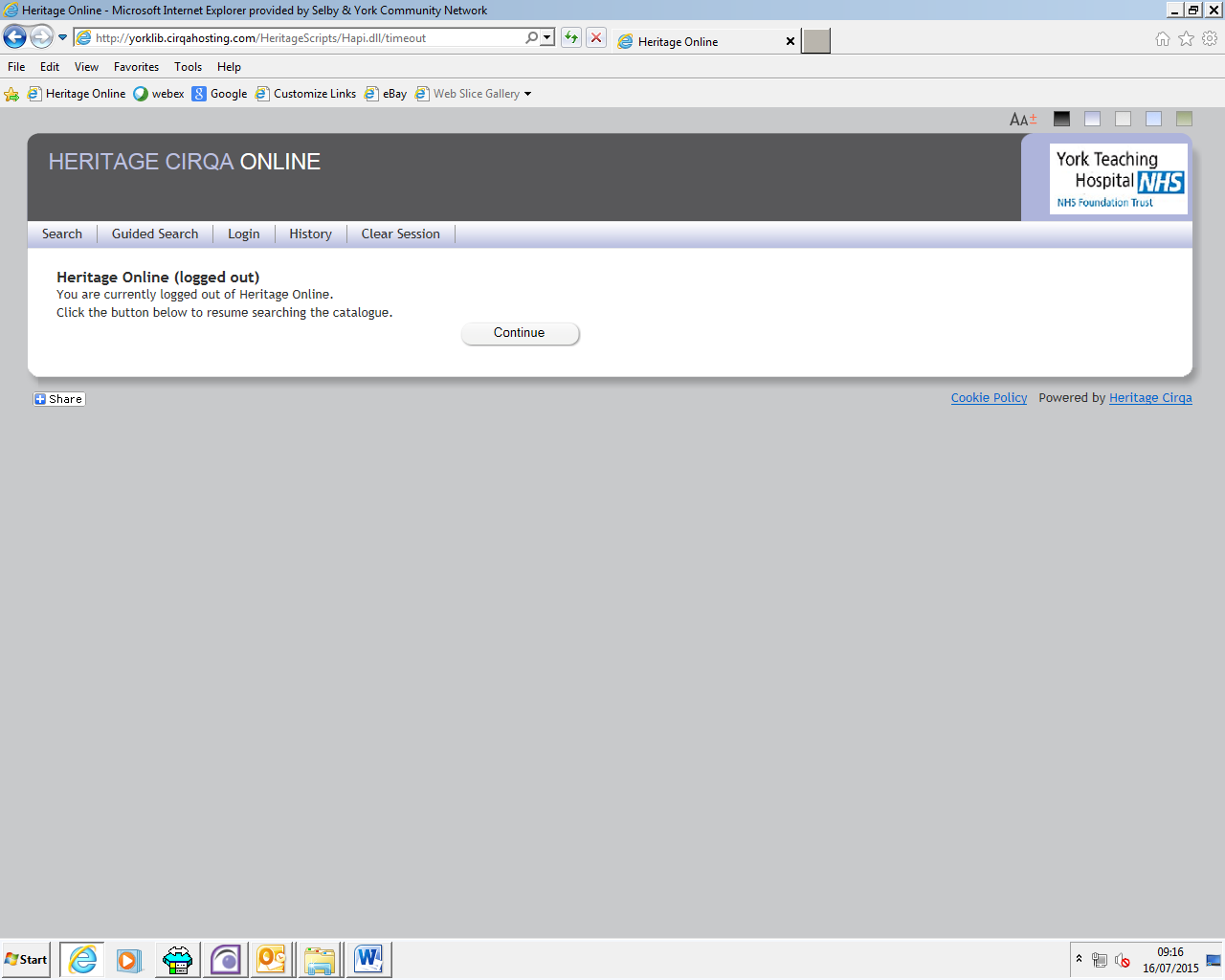 Click continue to get to the basic search screen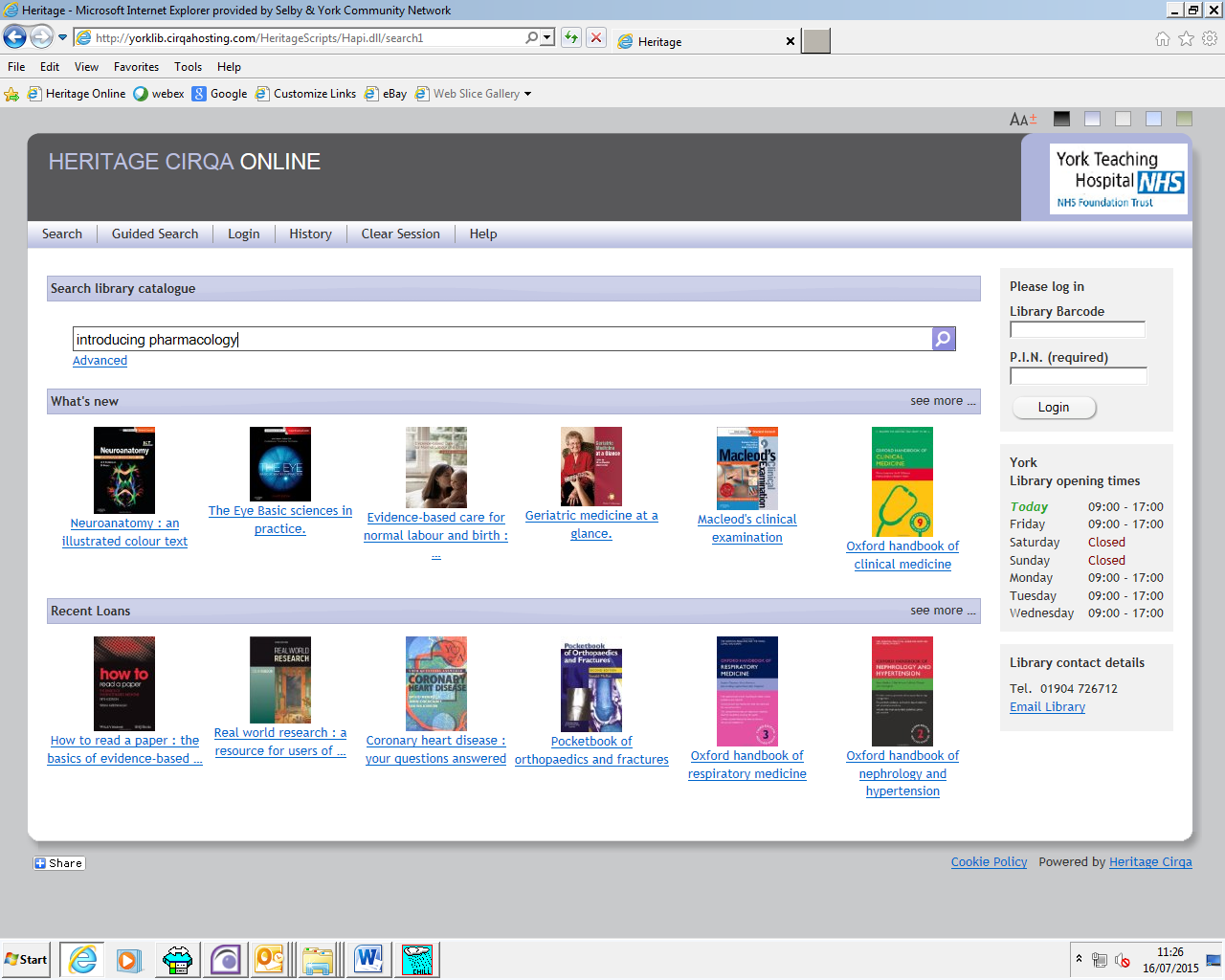 Type in the book title or topic you want to search for and click search. 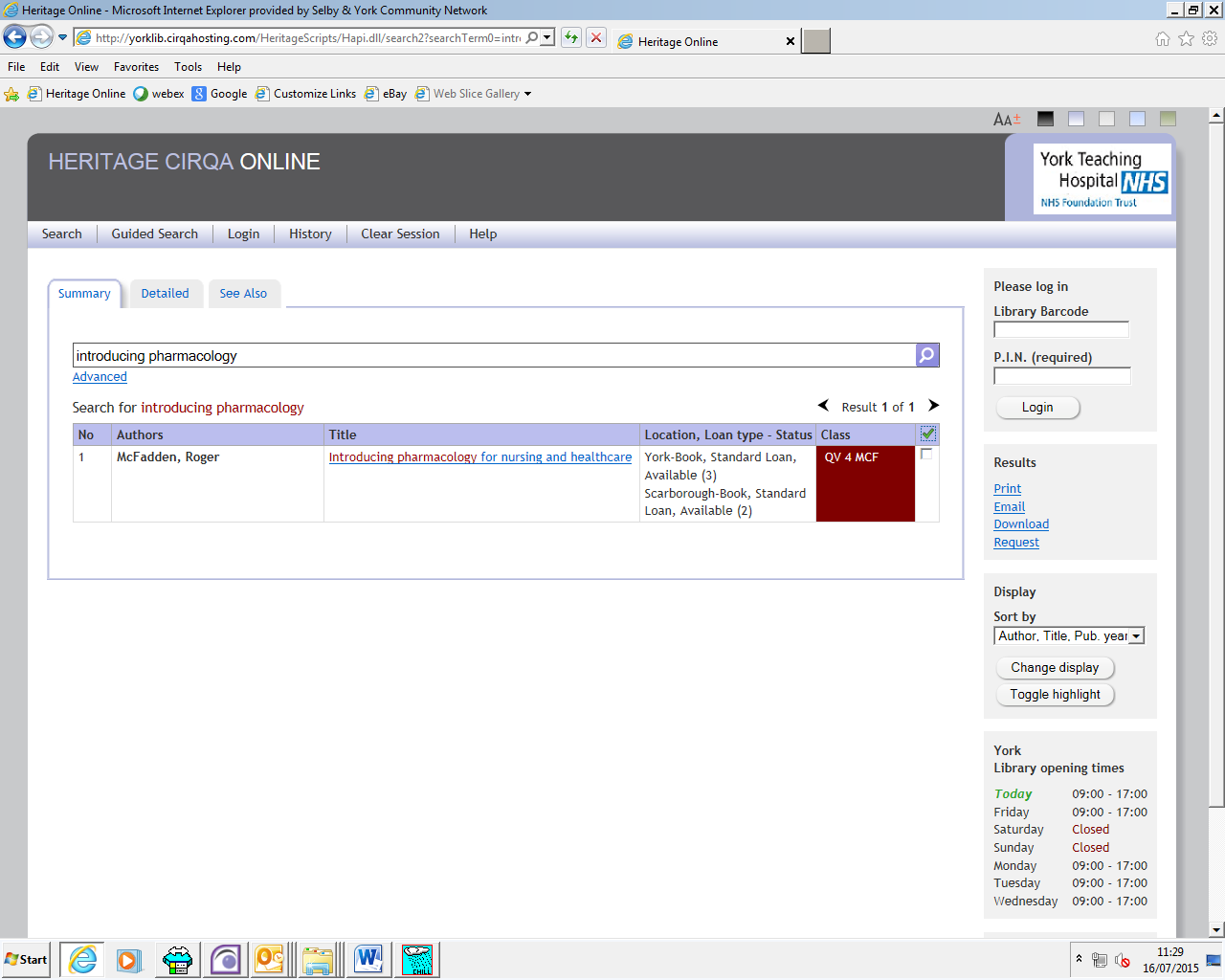 The results summary screen displays titles that match, the number of available copies at York and at Scarborough, along with a shelf-mark (e.g. QV 4 MCF) which tells you where to look on the shelves.Renewing books onlineLog in to your library account, via the box on the right hand side of the screen, or via the login tab	Enter your library barcode number (without spaces) from your library cardEnter your PIN (from the front of your library card)Click LoginClick on the Account tab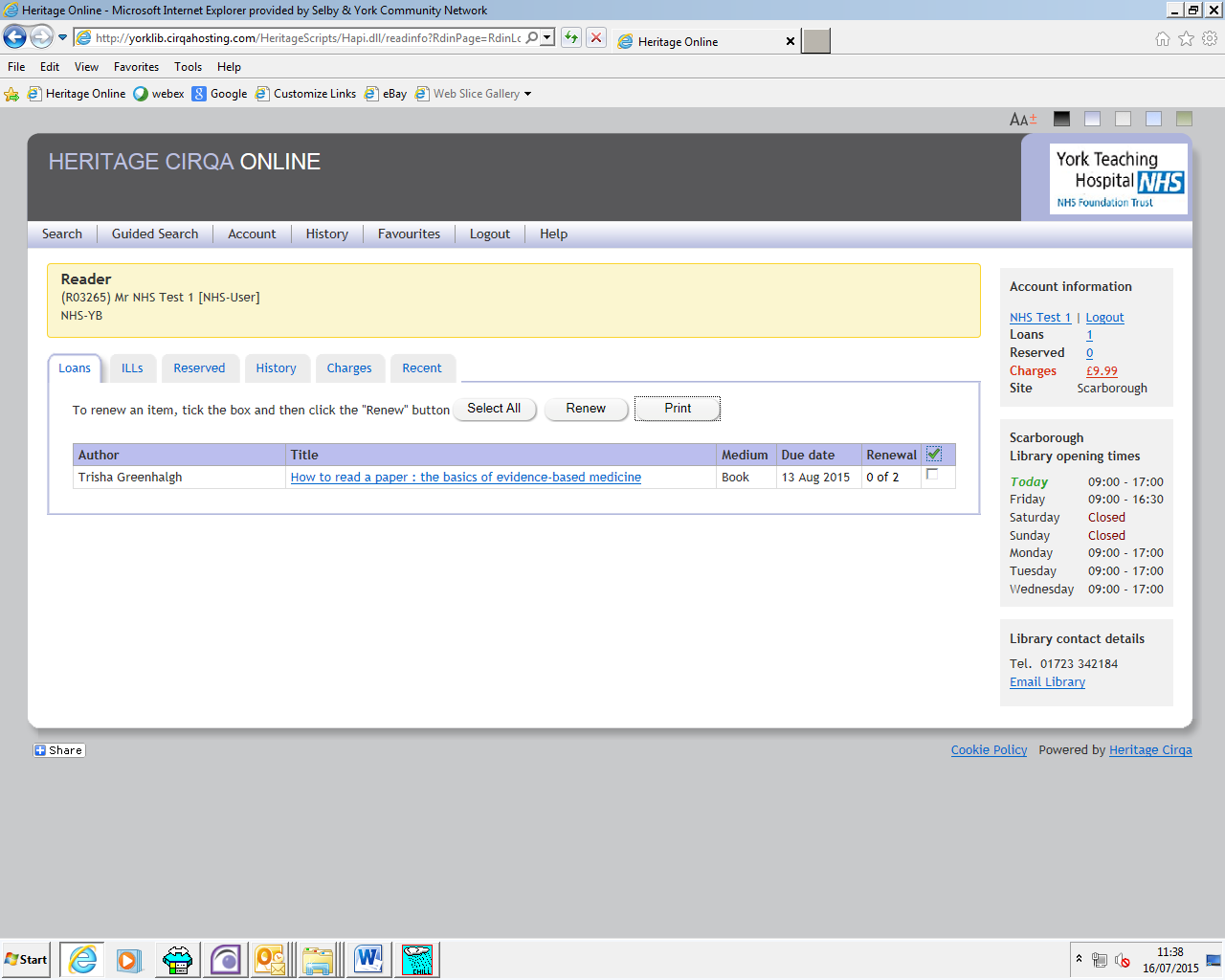 Tick the box for each book you wish to renew, then click Renew.  You can tick all the boxes at once by clicking Select all.Updated 16/07/2015